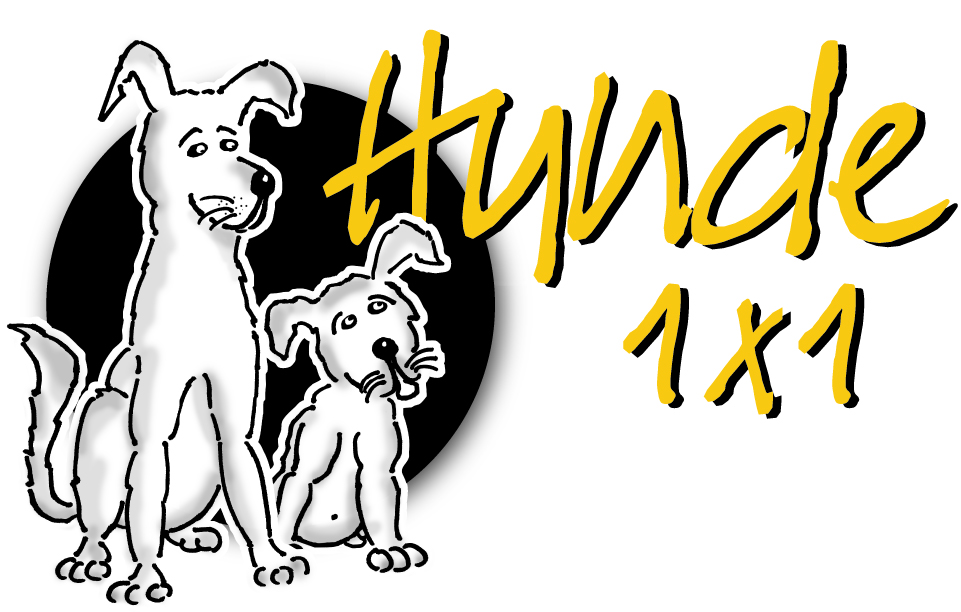 Anmeldung  	Update Welpenkurs		Samstag, 17. März 2018  	 	Trainingspläne erstellen		Sonntag, 18. März 2018 	Motivation und Kooperation im Hundetraining	Samstag, 7. Juli 2018   	Teilnahme mit Hund		  Ja            Nein 	Unterwegs mit der Trainingsgruppe			Sonntag, 8. Juli 2018   	Teilnahme mit Hund		  Ja            Nein 	Crashkurs im Hundetraining			Samstag, 25. August 2018    	Teilnahme mit Hund		  Ja            Nein 	Vom Training ins Leben oder erfolgreich ...	Sonntag, 26. August 2018   	Teilnahme mit Hund		  Ja            NeinVorname 	     	Name	     	Adresse	     	PLZ, Ort 	     Tel. Privat	     	Tel. Geschäft	     Tel. Mobil	     E-Mail	       SKG WelpengruppeleiterIn 	  SKG GruppenleiterIn	  SKG SKN AusbildnerIn 	  ATN HundertrainerIn 	Hundename	     Geschlecht	 Hündin	 Rüde Rasse / Rassemix 	      Geburtsdatum	       TT.MM.JJJJ Mittagessen ja	  Mittagessen nein Vegetarisch Mit FleischOrt, Datum        		Unterschrift  	 Mit der Unterschrift bestätigen Sie die Richtigkeit Ihrer Angaben, sowie die allgemeinen Bedingungen gelesen zu haben und damit einverstanden zu sein.